               DynEd       İNGİLİZCE DİL							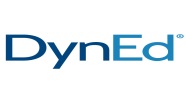 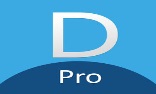      EĞİTİM SİSTEMİ      OKUL ZİYARETİ               FORMUOKUL MEVCUT DURUMOKUL ZİYARETİ SONUCUA1. Okul DynEd Yönetici şifresi elden de verilmiştir.A2. Okuldaki tüm şubelerin güncellemesi ile ilgili DynEd Kayıt Yönetimi Sistemi Kullanım Kılavuzu baz alınarak tüm bilgilendirme yapılmıştır. Örnek olarak birkaç şube için uygulamalı çalışma yapılmıştır.A3. Öğrencilerin Kullanıcı adlarını ve şifrelerini vermeyen okullarda bununla ilgili birlikte çalışma yapılmıştır.A4. DynEd İngilizce Dil Eğitim Sistemi ile ilgili genel bilgilendirme yapılmıştır.Öğrencilerin öncelikle Placement Test’e tabi olması ve kurlarının belirlenmesi sonrası çalışmaya başlaması (Part I Beginner gittikçe zorlaşan 60 ~75 arası soru, Part 2 Intermediate ancak Part 1 Beginner’da belli bir puan aldıktan sonra program tarafından otomatik açılır) First English: 8 Ünite ve 4 Mastery Test’ten oluşur, toplam 72 saatte tamamlanır.EFS 20 Ünite’den oluşur, toplam tamamlama süresi 240 saat’tir.A5. Verimli çalışma ve öğrencinin puan arttırması konusunda bilgilendirme yapılmıştır * Günlük 30-40 dk. arası, haftada en az 3-4 ayrı gün arası DÜZENLİ çalışma idealdir (Sık sık çalışmak, tek bir seferde çalışılan saatten daha önemlidir)* Bir oturumda farklı dersler ya da üniteler çalışılmalıdır (mesela hem listening, hem diyalog hem de gramer ya da iki üniteden farklı konular çalışılabilir.) * Mikrofon ve kulaklık kullanımı önemlidir. * Geri, İleri, Alt yazı ile Çeviri tuşları çok fazla kullanılmamalı.* Çalışma puanı +6/+12 ile -6/-12 arasında değişebilir.* Bir ünitenin %50’si tamamlanınca diğer ünite de kullanıma açılır.* Her 2 ünite sonunda ve üniteleri %80 tamamlama yüzdesine ulaşıldığında açılan Mastery Test’lerde 85 ve üzeri not alınmalıdır. * Eğer alınan not daha düşük olursa 1 hafta sonra sınav yeniden açılacaktır. YAPILACAKLARB1. Okul bünyesindeki tüm sınıfların sistem içine aktarılması 30.10.2018 tarihine kadar tamamlanması gerekmektedir.B2. İlçe ve İl milli eğitim müdürlüğü tarafından okulların değerlendirilmesi (okul kullanım yüzdeleri) yapılacaktır ve Aktif olmayan okullar / Öğretmenler konusunda İlçe Koordinatörlüğümüz tarafından raporlama yapılacaktır.B3. Okullardaki İngilizce Öğretmenlerinin Teacher Training yazılımına girişinin sağlanması, “Teacher Training” için DynEd Courseware’e (Student) öğrenci olarak girilmesi, dönem sonuna kadar bu yazılımı çalışması ve sistemdeki sınavlardan 85 veya üstünde not alması gerekmektedir. Teacher Training 7 Ünite’den oluşur, toplam tamamlama süresi 42 saat’tir. B4. Okullarda DynEd panosu hazırlanarak öğrenciler çalışmaya teşvik edilecektir.B5. Sistemi kullanabilecek öğrencilerin belirlenmesi, İngilizce öğretmeni tarafından teşvik edilip takip edilecektir.B6. Verimli çalışma ve öğrencinin puan arttırması konusunda ipuçlarının öğrenciye aktarılacaktır.B7. Öğrenci takibinin DynEd Record Manager’dan düzenli bir şekilde yapılacaktır.B8. İlçe Milli Eğitim Müdürlüğümüz tarafından her sene olduğu gibi bu sene de ödüllendirme yapılacaktır (hem çalışma süresi hem de puan değerlendirmesi).Okulun Adı VE Kurum KoduAdı ve SoyadıTelefonE-postaDynEd Okul Sorumlusu Md. Yrd. DynEd Sınıf Temsilcisi ______. SINIF: _____ ŞUBE ______. SINIF: _____ ŞUBE ______. SINIF: _____ ŞUBE ______. SINIF: _____ ŞUBE ______. SINIF: _____ ŞUBE ______. SINIF: _____ ŞUBE ______. SINIF: _____ ŞUBE ______. SINIF: _____ ŞUBE ______. SINIF: _____ ŞUBE ______. SINIF: _____ ŞUBE ÖĞRETMEN ADI SOYADIGİRDİKLERİ SINIFLAREvetHayırAçıklama/Düşüncelerİnternet bağlantısı var mı?BT sınıfı ve Akıllı tahta var mı? Varsa Akıllı Tahta ve Pc’lere DynEd kurulmuş mu?Okul sorumlusu ve Sınıf Temsilcisi tarafından İngilizce öğretmenlerine bilgilendirme toplantısı yapılmış mı?DynEd Kayıt Yönetimi Sisteminden Sınıf Kurulumları yapılmış mı?Öğrencilere Kullanıcı Adı ve Şifre dağıtılmış mı?Öğrencilere DynEd’i indirecekleri link verilmiş mi? http://www.dyned.com/download/studentÖğrencilere-Velilere DynEd ve verimli kullanımı ile ilgili bilgilendirme yapılmış mı?Öğrencilerin sınıf dışında DynEd çalışma imkanları var mı?İngilizce öğretmenleri Teacher Training almış mı?Okulda DynEd Dosyası oluşturulmuş mu? (DynEd Kılavuzu, Tüm Oturum Açma Kimlikleri ve Şifreler, Dyned Toplantı Tutanakları)OKUL KULLANICI ADIOKUL DYNED YÖNETİCİ ŞİFRESİ